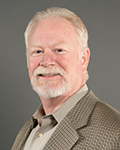 James Moses is the Regional Director for the Child Care Resource Center (CCRC), which has served children, families, and child care providers in San Bernardino County since 2013. CCRC has been serving children and families in Northern Los Angeles County since 1976. Each month, CCRC provide quality, support, development, and education to almost 50,000 children and families in our 22,500-square-mile service area. We remain a unique and distinctive leader in the child care industry. Our current programs include resource libraries, home visiting, workforce development, family engagement, child care financial assistance, Head Start and State Preschool, Early Head Start, Early Head Start - Childcare partnership, family literacy and so much more. James works in the Strategic Engagement Office for CCRC and is responsible for the agency’s strategic engagement in San Bernardino County and beyond. James is also a member of the Government Relations team, which advocates at the federal, state and local level to improve child, family, and community well-being. James has worked in San Bernardino County, for more than 30 years. He served as a District Manager with the County of San Bernardino and as a Program Manager with the San Bernardino County Superintendent of Schools prior to joining CCRC. In these roles, he administered social service and educational support programs.James serves on several boards/coalitions including but not limited to:California ECE CoalitionEvery Child California California Association for the Education of Young Children (CAAEYC); Public Policy ChairFirst 5 San Bernardino Advisory Committee (Vice- Chair)San Bernardino County Children’s Network Policy CouncilSan Bernardino County Local Planning Council Advisory Board (Chair)Inland Empire Father Involvement CoalitionSan Bernardino County Superintendent of Schools Innovative BraintrustIn his spare time, James loves to spend time with his family and get outdoors, especially to play golf and fish. James was raised in San Bernardino County and is a graduate of Cal State San Bernardino.